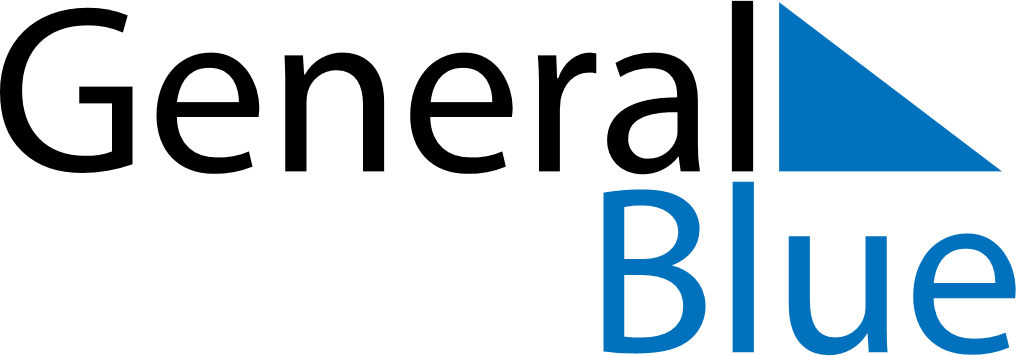 November 2030November 2030November 2030November 2030San MarinoSan MarinoSan MarinoMondayTuesdayWednesdayThursdayFridaySaturdaySaturdaySunday1223All Saints’ DayCommemoration of the deceasedCommemoration of the deceased4567899101112131415161617181920212223232425262728293030